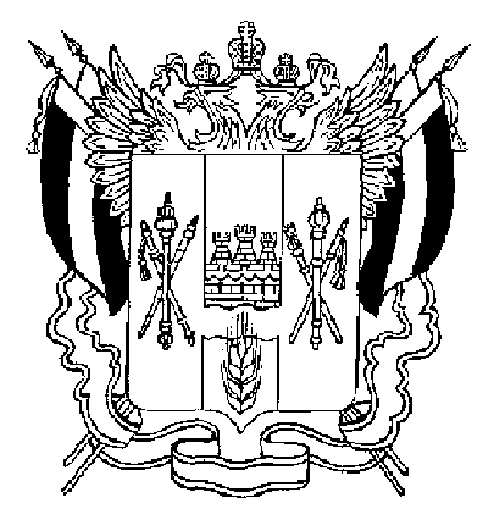 ПРАВИТЕЛЬСТВО РОСТОВСКОЙ ОБЛАСТИПОСТАНОВЛЕНИЕот  11.07.2020  631г.Ростов-на-ДонуОб особенностях примененияпостановления ПравительстваРостовской области от 05.04.2020 № 272В соответствии с Федеральным законом от 30.03.1999 № 52-ФЗ «О санитарно-эпидемиологическом благополучии населения», на основании предложения Главного государственного санитарного врача по Ростовской области от 09.07.2020 № 1/15323 Правительство Ростовской областипостановляет:1. Установить, что на территории Ростовской области возобновляется:1.1. Работа кинотеатров с соблюдением ограниченияпо заполняемости зала не более 25 процентов с равномерной рассадкой зрителей. При этом работа кинотеатров осуществляется без оказания услуг общественного питания. 1.2. Работа СПА-салонов, массажных салонов, соляриев,бань, саун.2. Организациям и индивидуальным предпринимателям, деятельность которых возобновляется в соответствии с настоящим постановлением, обеспечить соблюдение рекомендаций Федеральной службы по надзору в сфере защиты прав потребителей и благополучия человека, принятых в целях предупреждения распространения новой коронавирусной инфекции (COVID-19) в соответствующих отраслях (сферах) (при их наличии). 3. Обязать работодателей обеспечить соблюдение:требований о ношении работниками лицевых масок либо респираторов;рекомендаций для работодателей по профилактике распространения новой коронавирусной инфекции (COVID-19), приведенных в приложении № 5 к постановлению Правительства Ростовской области от 05.04.2020 № 272 «О мерах по обеспечению санитарно-эпидемиологического благополучия населения на территории Ростовской области в связи с распространением новой коронавирусной инфекции (COVID-19)».4. Установить, что постановление Правительства Ростовской области от 05.04.2020 № 272 применяется с учетом особенностей, установленных настоящим постановлением.5. Настоящее постановление вступает в силу с 13 июля 2020 г. 6. Контроль за выполнением настоящего постановления оставляю за собой.ГубернаторРостовской области		  В.Ю. ГолубевПостановление вноситправовое управлениепри ГубернатореРостовской области